Stari trg pri Ložu, 29. 8. 2016Seznam učbenikov, delovnih  zvezkov in učnih pripomočkovza  šolsko  leto  2016/17  za  9. razred  osnovne šoleIZBIRNI PREDMETI 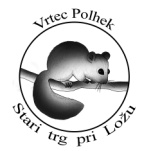 Osnovna šola heroja Janeza HribarjaCesta Notranjskega odreda 321386 Stari trg pri Ložu	tel: 01 707 12 50,   fax:  01 707 12  60os.h-janeza-hribarja@guest.arnes.sipredmetučbenikdelovni zvezekučni  pripomočkiSLOVENŠČINAP. Kodre: OD GLASOV DO KNJIŽNIH SVETOV 9, samostojni delovni zvezek za slovenščino – jezik in književnost(Rokus-Klett)EAN: 97896127140481 veliki črtani zvezek,
beli listi A4ANGLEŠČINAM. Levy, D. Goodey, N. Goodey: MESSAGES 4, učbenik* za angleščino, slovenska izdaja
(Rokus-Klett) 

EAN: 3831075925434 (5673)*lahko kupijo starši, lahko si ga izposodiš  tudi v učbeniškem skladuM. Levy , D. Goodey, N. Goodey,: MESSAGES 4, delovni zvezek za angleščino, slovenska izdaja
(Rokus-Klett)

EAN: 9789612713966 (5666)1 veliki črtani zvezek 
(80-listni) – lahko iz preteklega šolskega letaMATEMATIKAM. Robič J. Berk, J. Draksler:SKRIVNOSTI ŠTEVIL IN OBLIK 9, učbenik , PRENOVA 2013
(Rokus-Klett)

EAN: 3831075925403 (2952)1 veliki zvezek (mali karo; 5x5 mm), 1 veliki zvezek (mali karo; 5x5 mm)  za poprave – lahko iz preteklega šolskega leta, svinčnik HB,  geotrikotnik, ravnilo NOMA 5 (velika šablona), škarje (zaobljene), šestilo, radirka, šilček, moder in rdeč svinčnik,  tehnični kalkulator (dvovrstični)FIZIKAB. Beznec  et al.: MOJA PRVA FIZIKA 2, učbenik za 9. razred, PRENOVA 2013
(Modrijan)

EAN: 97896124163551 veliki zvezek (mali karo) – lahko iz preteklega šolskega leta, geometrijsko orodje, šilček, radirka, modro, rdeče, črno in zeleno pisaloKEMIJAA. Gabrič, S. A. Glažar, M. Graunar, M. S. Žigon: KEMIJA DANES 2, učbenik za 9. razred, PRENOVA 2016
(DZS)
EAN: 97896102064601 veliki črtani zvezek, 
N. Dekleva, S. Glažar: PERIODNI SISTEM ELEMENTOV, obojestranska zgibanka*  (DZS)  
EAN: 9788634138771
* iz preteklega šolskega letaBIOLOGIJAV. Klokočovnik, M. Starčič Erjavec: DOTIK ŽIVLJENJA 9, učbenik (Rokus-Klett)EAN: 97896127128531 veliki črtani zvezekZGODOVINAJ. Razpotnik, D. Snoj: RAZISKUJEM PRETEKLOST, učbenik za zgodovino v 9. razredu OŠ, PRENOVA 2013
(Rokus-Klett)EAN: 97896127129901 veliki črtani zvezek
(iz preteklega šolskega  leta)GLASBENA UMETNOST1 mali črtani zvezek
(iz preteklega šolskega leta)GEOGRAFIJAJ. Senegačnik:  GEOGRAFIJA  SLOVENIJE, učbenik za 9. razred
(Modrijan) 
EAN: 97896124162701 veliki črtani zvezek,M. Žerovnik: ROČNI ZEMLJEVID SLOVENIJE; 1:500000 (DZS)LIKOVNA UMETNOST1 veliki brezčrtni zvezek, škarje, olfa nož, čopiči (ploščati in okrogli), tekoče lepilo, svinčnik (B, B3), črni tuš, paleta, risalni blok (10-listni), tempera barve (bela, črna, magenta rdeča, cyan modra , rumena), lonček za vodo,  suhe barvice,  grafični nožki (iz preteklega šolskega leta), linolej A5 
(210x149 mm)  ŠPORTšportne kratke hlače,  majica s kratkimi rokavi, športni copati ali klasični šolski copati z nedrsečim podplatom, trenirka, vrečka za športno opremoKNJIŽNIČNA INFORMACIJSKA ZNANJA1 mapa z mehanizmom za vpenjanje + plastične vložne mape 
(iz preteklega šolskega  leta)NEMŠČINAG. Motta: WIR 3, učbenik* za nemški jezik, slovenska izdaja(Rokus-Klett)

EAN: 9789612094317*lahko kupijo starši, lahko si ga izposodiš v učbeniškem skladuG. Motta: WIR 3, delovni zvezek za nemški jezik, slovenska izdaja (Rokus-Klett)EAN: 9789612714208                          (4300)1 veliki črtani zvezek
(lahko iz preteklega šolskega  leta)KEMIJA V ŽIVLJENJU1 mapa, beli listi A4, plastične vložne mapeZVEZDE IN VESOLJE1 veliki brezčrtni zvezek (50-listni)ŠOLSKO NOVINARSTVO1 veliki črtani zvezek 
(50-listni)